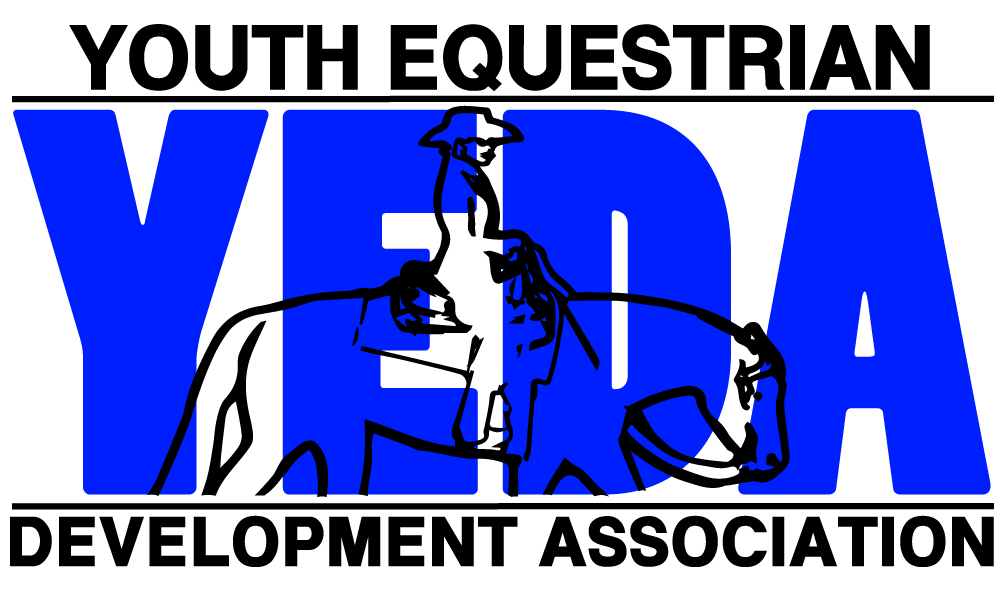 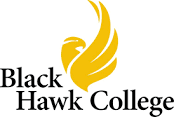 www.showyeda.comBlack Hawk College December Show SHOWBILLDecember 9-10, 2023

Black Hawk East Campus26230 Black Hawk Rd Galva IL 61434 
Time Schedule**Campus Tours Friday and Saturday Morning** Contact Bekah Irish to schedule a tour @ Cell: 520-247-9376 Irishr@bhc.edu CLASS ORDER SUBJECT TO CHANGE
The day classes are offered WILL NOT CHANGE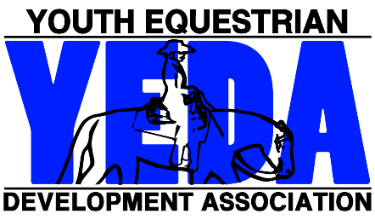 Our mission is to provide an equestrian riding program for youth students, via both instructional and experiential learning opportunities. To accomplish this, we will engage in equestrian competitions, instructional clinics, networking events and occasions for recruitment that includes but not limited to scholarship disbursements.Show Officials Judges: Judge A: Jeff Greaves and Judge B: Kendra WeisRing Stewards: Grace Strief and Calen BradenShow Steward: Kinsey HallShow Manager: Becca Irish  Show Secretary: TBA Announcer: McKenna KonvickaPaddock Personnel: Gabby Olson Medical Personal: TBAPatterns: OR The pattern book can be found on SHOWYEDA.comAccommodations: AmericInn by Wyndham Kewanee Address: 925 Tenney St, Kewanee, IL 61443 Phone: (309) 856-7200
 (only six rooms were available)Best Western Annawan Inn 315 N Canal St, Annawan, IL 61234 Phone: (309) 935-6565  (20 rooms available) 

Super 8 Galva Address: 301 Commercial St, Galva, IL 61434 Phone: (309) 213-9596) (10 rooms on all dates)Entry Information, Deadlines, and Scratch Refund Policy:Entries will not be accepted without payment.Open date for entries October 30, 2023 The due date for entries is November 22, 2023It is suggested to send entries in ASAP, shows can fill up fast! Entries received after the due date may not be accepted.  Entries are $90 per class – due to Black Hawk’s generosity there is no office fee for this show. EWD Entries are $65 per class – due to Black Hawk’s generosity there is no office fee for this show. Note: rented ride fees will  not refunded after the close date. R40.04 Number of Entries and Limiting Entries No show should exceed 250 rides per day. Entries will be accepted on a first come basis. Meaning that entries will only be considered accepted once originals are received with horse description or horse payment and total payment for entries. Emailing entries is helpful however this will not be considered an official entry. Teams are limited to 42 total entries between Jr and Sr high teams. EWD, Pearl and 64 Alumni entries do not count toward the total number of entries (R1.01 B) Show committees may accept additional entries in the Jr and Sr high divisions from one team if the show has not exceeded the maximum number of entries by closing date.In the event that the maximum entries are reached entries will be accepted on a first come basis. Meaning that entries will only be considered accepted once originals are received with horse description or horse payment and total payment for entries. Emailing entries is helpful however this will not be considered an official entry. The Closing Date is the date in which the program will be published and any changes after the closing date will not be in the official program and will be hand written in at the coaches meeting. The closing date for the show is November 29, 2023 In the event you have a scratch prior to the closing date, use the Scratch and Refund Request Form to ensure a full refund.  Remember, this document needs to completed in its entirety AND received by the show secretary by 5:00pm of the closing date to ensure a refund.Entry fees for scratches occurring after the closing date/time, will be refunded only under extraordinary circumstances.  If you feel your rider/s circumstances rise to this level, you may complete a Scratch and Refund Request Form located under Coaches Forms on the YEDA Website. SubstitutionsSubstitutions will be permitted providing they comply with ALL the below mentioned parameters: Same Day,  Same Division, Same Class.PaymentPlease make checks payable to YEDAAny ‘Adds’ must be accompanied by paymentWhen possible, please avoid writing multiple checks.Rent and/or Provide a HorseOne horse is required for every six rides.  For example, one rider competing in both rail and pattern class will equal two rides. Per Rule 12.05 C Split Combined Show: Teams are required to bring one (1) horse for every nine (9) entries, unless the host team reduces the team’s horse entry ratio because of space or entry limits. Horses that are considered height weight horses as defined (R16.01-C) will only be eligible to cover six (6) entries.Rented ride fees are not refunded after the close date. If you are unable to provide enough horses to meet the needs of your entries, you may rent rides at the cost of $30 each.Height/Weight:Please take note the height/weight notification box. The show committee will follow the YEDA rulebook suggestion for Height/Weight riders. The limits for slight/older horses will be 5’9” – 160#. Height weight for Horses/Ponies 13.3 to 14.2 it is 5’5” – 135#. If the rider exceeds these either of these limits please mark the appropriate check box on the entry form. This will bring the rider to attention so that the riders height and weight can be observed in the database. This same column is also offered on the horse description page to note which horses need to be height/weight horses. Horses who are height/weight horses are horses whom it is bad for their health or carry a rider of a size greater than 5’9” and/or 160#. Or a horse/pony between the size of 13.3 – 14.2, will have the limits of 5’5” – 135#. Diamond EliteThe Diamond Elite class will be offered at this horse show. Teams who qualify to participate will be based on the top 8 teams who are attending the show according to the posted online points as of the entry due date. Those teams will receive and email invitation before the show explaining that they have qualified to participate in the Diamond Elite class. If a team who has qualified chooses not to participate then the invitation will be offered to the team in in line according to points as of the due date of the show. Entries for the Diamond Elite will be accepted at the show, with full payment. See Diamond Elite Entry Form in the Show Hosting Resources Black Hawk College December Show 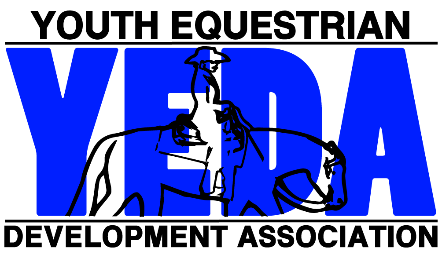 December 9-10, 2023 Junior High TeamEach Team Entry Form must contain the following statement to be signed by the Coach/ designated representative of each member team making entry.This entry constitutes an agreement and affirmation that the team, riders, coaches, trainers and/or any affiliate, agent, and/or representative of the aforementioned individuals making entries (hereinafter collectively referred to as “Exhibitor(s)”), shall accept and abide by the rules of YEDA and of the Show, that each rider is eligible as entered. Exhibitors certify that each rider is eligible for competition in the level entered, and that Exhibitors will accept any rulings of the YEDA with respect to their conduct as final and beyond contestation. Additionally, Exhibitors agree to defend and hold YEDA, its directors, official, employees, and all persons, stables, and/or other entities providing facilities, horses or equipment for YEDA Shows and activities (hereinafter collectively referred to as “YEDA & Affiliates”), harmless for any claim action, or suit, including claim, action, or suit for injury, property damage, or death sustained during participation in the show by the entity, his/her coach, trainer or visitors. Furthermore, Exhibitors hereby acknowledge and recognize that competing in YEDA and event and/or show is an inherently dangerous activity and may result in substantial and serious injury, including but not limited to, maiming, paralysis, and/or death, and that all of the aforementioned individuals openly and freely accept all of the potential risks association with participation in YEDA events/shows. Accordingly Exhibitors agree to waive, release, and hold harmless the YEDA & Affiliates from any and all actions, causes of action, suits, debts, promises, damages, judgments, claims, and/or demands whatsoever, in law and/or equity. In making entry into YEDA Competition or event, team and/or individuals explicitly indemnify YEDA & Affiliates from any threatened and/or actual liability, and agree to defend YEDA & Affiliates from the same.Coaches Signature: ____________________________________________________________  Date: ________________ Black Hawk College December ShowDecember 9-10, 2023 Senior High TeamEach Team Entry Form must contain the following statement to be signed by the Coach/ designated representative of each member team making entry.This entry constitutes an agreement and affirmation that the team, riders, coaches, trainers and/or any affiliate, agent, and/or representative of the aforementioned individuals making entries (hereinafter collectively referred to as “Exhibitor(s)”), shall accept and abide by the rules of YEDA and of the Show, that each rider is eligible as entered. Exhibitors certify that each rider is eligible for competition in the level entered, and that Exhibitors will accept any rulings of the YEDA with respect to their conduct as final and beyond contestation. Additionally, Exhibitors agree to defend and hold YEDA, its directors, official, employees, and all persons, stables, and/or other entities providing facilities, horses or equipment for YEDA Shows and activities (hereinafter collectively referred to as “YEDA & Affiliates”), harmless for any claim action, or suit, including claim, action, or suit for injury, property damage, or death sustained during participation in the show by the entity, his/her coach, trainer or visitors. Furthermore, Exhibitors hereby acknowledge and recognize that competing in YEDA and event and/or show is an inherently dangerous activity and may result in substantial and serious injury, including but not limited to, maiming, paralysis, and/or death, and that all of the aforementioned individuals openly and freely accept all of the potential risks association with participation in YEDA events/shows. Accordingly Exhibitors agree to waive, release, and hold harmless the YEDA & Affiliates from any and all actions, causes of action, suits, debts, promises, damages, judgments, claims, and/or demands whatsoever, in law and/or equity. In making entry into YEDA Competition or event, team and/or individuals explicitly indemnify YEDA & Affiliates from any threatened and/or actual liability, and agree to defend YEDA & Affiliates from the same.Coaches Signature: ____________________________________________________________  Date: ________________ Black Hawk College December ShowDecember 9-10, 2023 Non-Team Classes (Pearl & Alumni) Each Team Entry Form must contain the following statement to be signed by the Coach/ designated representative of each member team making entry.This entry constitutes an agreement and affirmation that the team, riders, coaches, trainers and/or any affiliate, agent, and/or representative of the aforementioned individuals making entries (hereinafter collectively referred to as “Exhibitor(s)”), shall accept and abide by the rules of YEDA and of the Show, that each rider is eligible as entered. Exhibitors certify that each rider is eligible for competition in the level entered, and that Exhibitors will accept any rulings of the YEDA with respect to their conduct as final and beyond contestation. Additionally, Exhibitors agree to defend and hold YEDA, its directors, official, employees, and all persons, stables, and/or other entities providing facilities, horses or equipment for YEDA Shows and activities (hereinafter collectively referred to as “YEDA & Affiliates”), harmless for any claim action, or suit, including claim, action, or suit for injury, property damage, or death sustained during participation in the show by the entity, his/her coach, trainer or visitors. Furthermore, Exhibitors hereby acknowledge and recognize that competing in YEDA and event and/or show is an inherently dangerous activity and may result in substantial and serious injury, including but not limited to, maiming, paralysis, and/or death, and that all of the aforementioned individuals openly and freely accept all of the potential risks association with participation in YEDA events/shows. Accordingly Exhibitors agree to waive, release, and hold harmless the YEDA & Affiliates from any and all actions, causes of action, suits, debts, promises, damages, judgments, claims, and/or demands whatsoever, in law and/or equity. In making entry into YEDA Competition or event, team and/or individuals explicitly indemnify YEDA & Affiliates from any threatened and/or actual liability, and agree to defend YEDA & Affiliates from the same.Coaches Signature: ____________________________________________________________  Date: ________________ Black Hawk College December ShowDecember 9-10, 2023 Non-Team Classes (EWD) ALL EWD Amber Classes are on Saturday.		All EWD Topaz Classes are on Sunday.*EWD Riders will have the option to show two classes. They can choose to show both classes or one class. Their horse they draw will be the SAME for both classes, and classes will run back-to-back, the rider will not dismount between classes. Due to this these rides will only be counted as ONE ride when it comes to horse ratios and rented ride costs. If the rider chooses to only complete one class, this will still count as ONE ride for rented ride costs and ratios.* Each Team Entry Form must contain the following statement to be signed by the Coach/ designated representative of each member team making entry.This entry constitutes an agreement and affirmation that the team, riders, coaches, trainers and/or any affiliate, agent, and/or representative of the aforementioned individuals making entries (hereinafter collectively referred to as “Exhibitor(s)”), shall accept and abide by the rules of YEDA and of the Show, that each rider is eligible as entered. Exhibitors certify that each rider is eligible for competition in the level entered, and that Exhibitors will accept any rulings of the YEDA with respect to their conduct as final and beyond contestation. Additionally, Exhibitors agree to defend and hold YEDA, its directors, official, employees, and all persons, stables, and/or other entities providing facilities, horses or equipment for YEDA Shows and activities (hereinafter collectively referred to as “YEDA & Affiliates”), harmless for any claim action, or suit, including claim, action, or suit for injury, property damage, or death sustained during participation in the show by the entity, his/her coach, trainer or visitors. Furthermore, Exhibitors hereby acknowledge and recognize that competing in YEDA and event and/or show is an inherently dangerous activity and may result in substantial and serious injury, including but not limited to, maiming, paralysis, and/or death, and that all of the aforementioned individuals openly and freely accept all of the potential risks association with participation in YEDA events/shows. Accordingly Exhibitors agree to waive, release, and hold harmless the YEDA & Affiliates from any and all actions, causes of action, suits, debts, promises, damages, judgments, claims, and/or demands whatsoever, in law and/or equity. In making entry into YEDA Competition or event, team and/or individuals explicitly indemnify YEDA & Affiliates from any threatened and/or actual liability, and agree to defend YEDA & Affiliates from the same.Coaches Signature: ____________________________________________________________  Date: ________________ Black Hawk College December ShowDecember 9-10, 2023 Horse Description Form Entries will not be accepted without the inclusion of a YEDA Horse Description FormIf you need more room for more horses print additional forms. Or extend the page using the inserting rows below tool. Account Summary 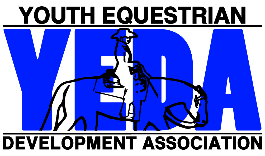 Black Hawk College December Show December 9-10, 2023 Team: ___________________________________________________________Please make checks payable to: YEDA		Due date for entries and payment is November 29, 2023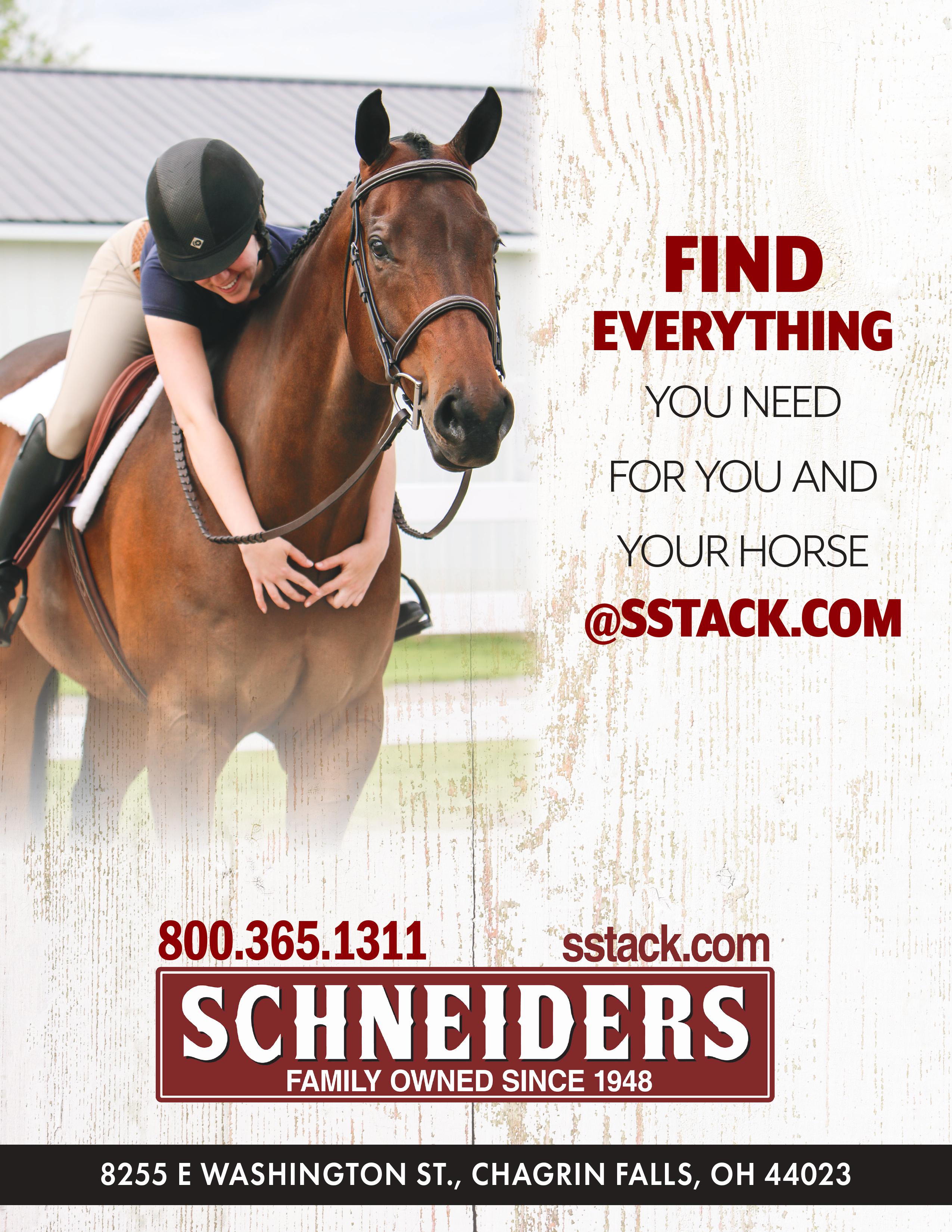 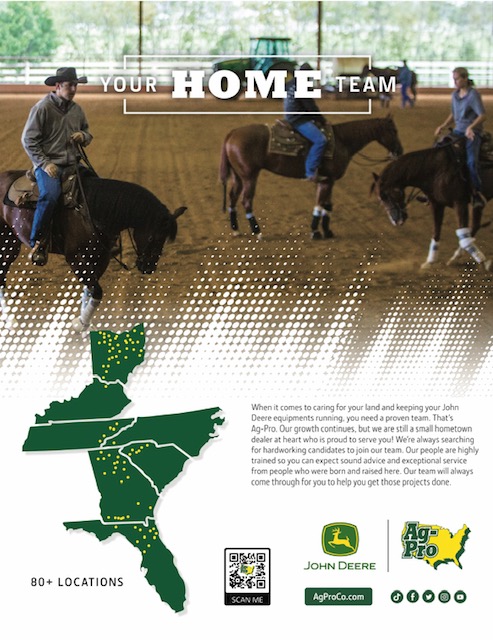 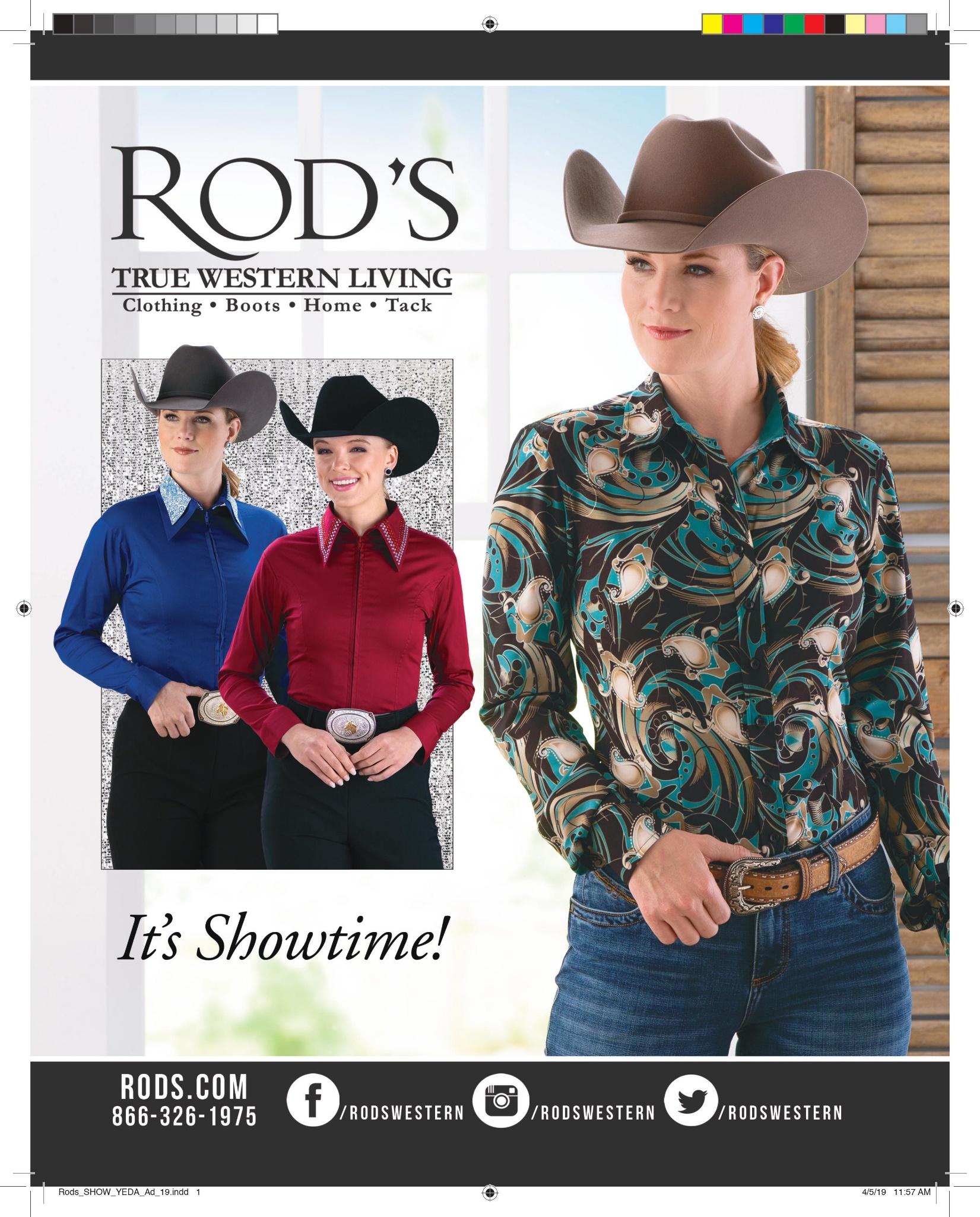 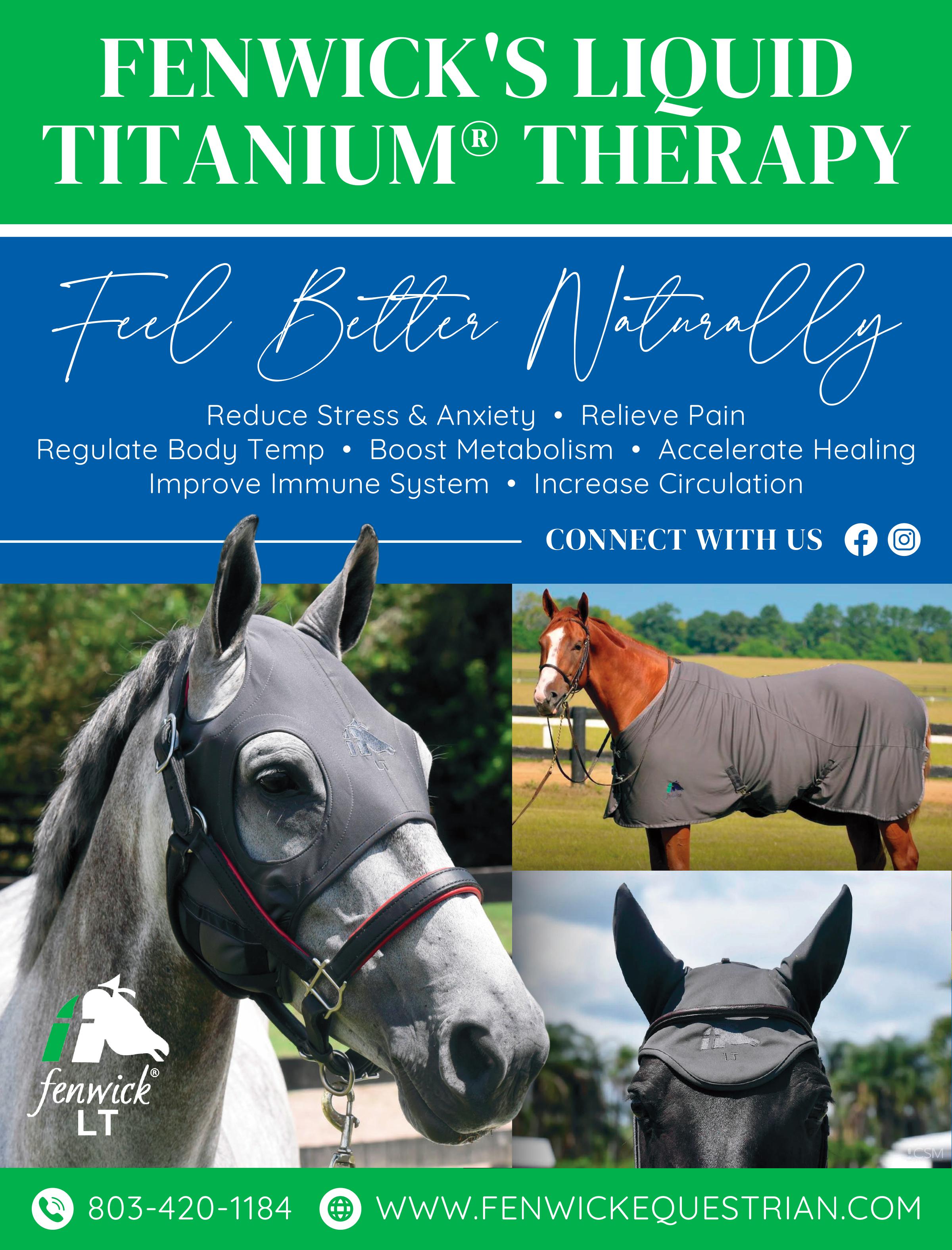 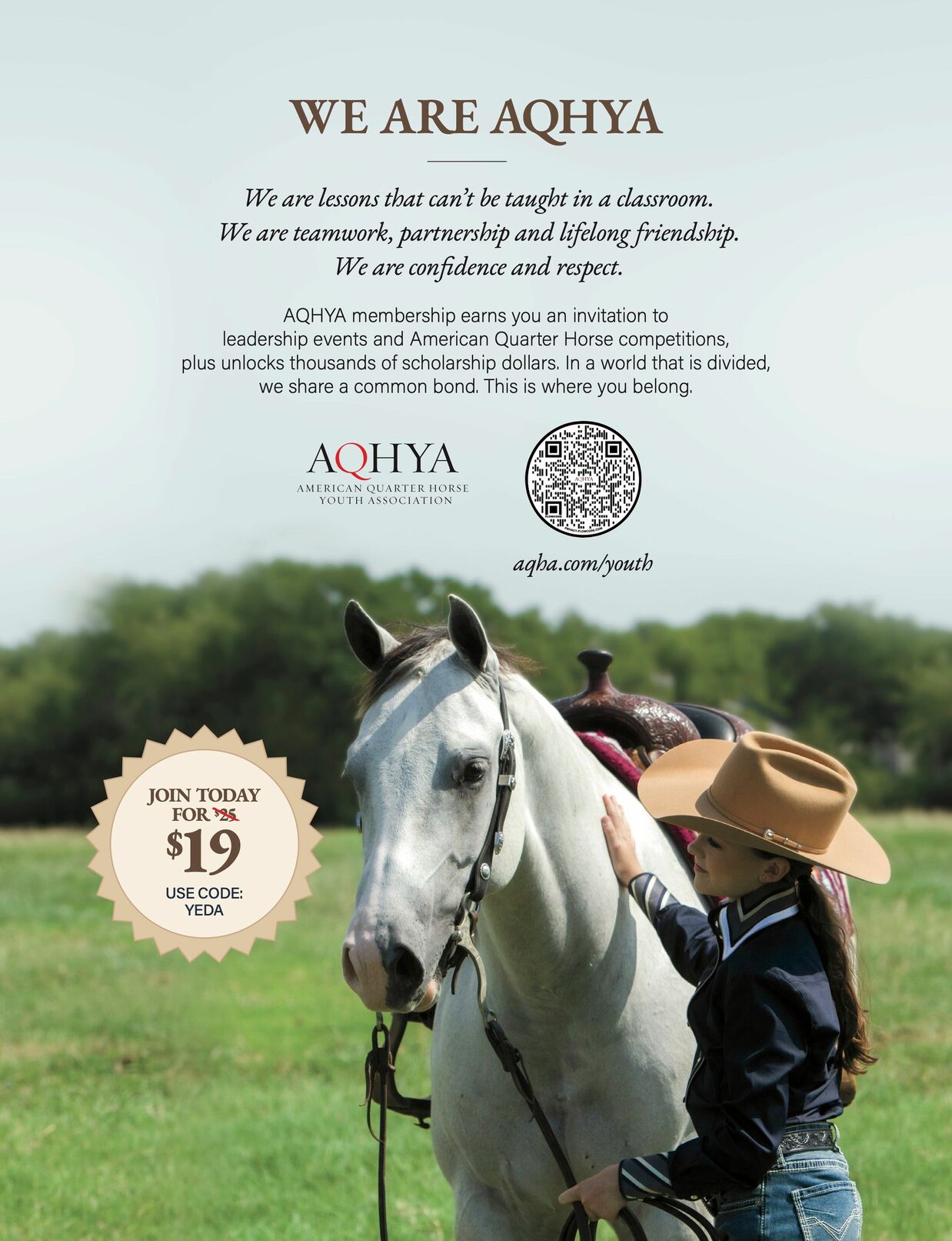 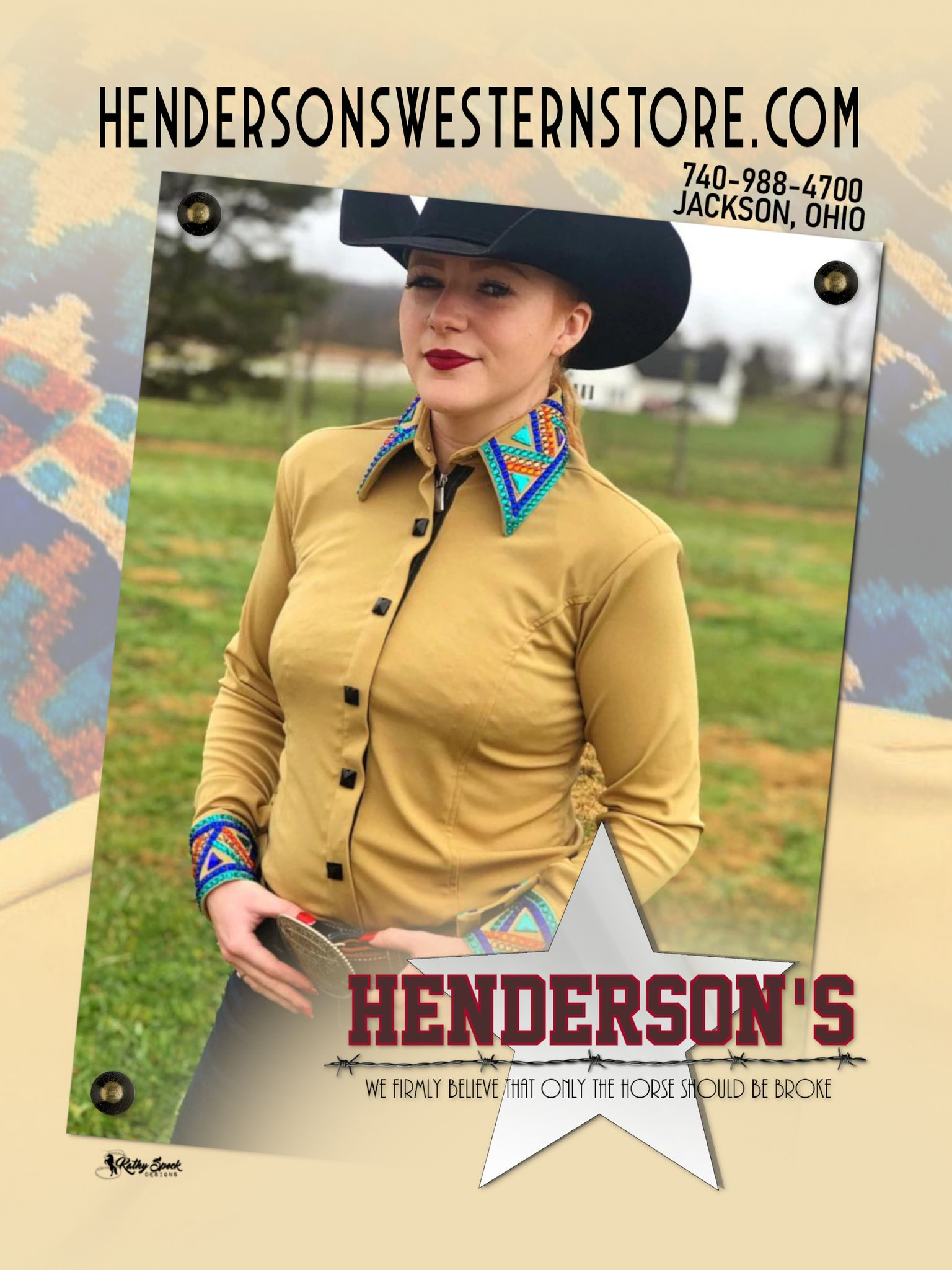 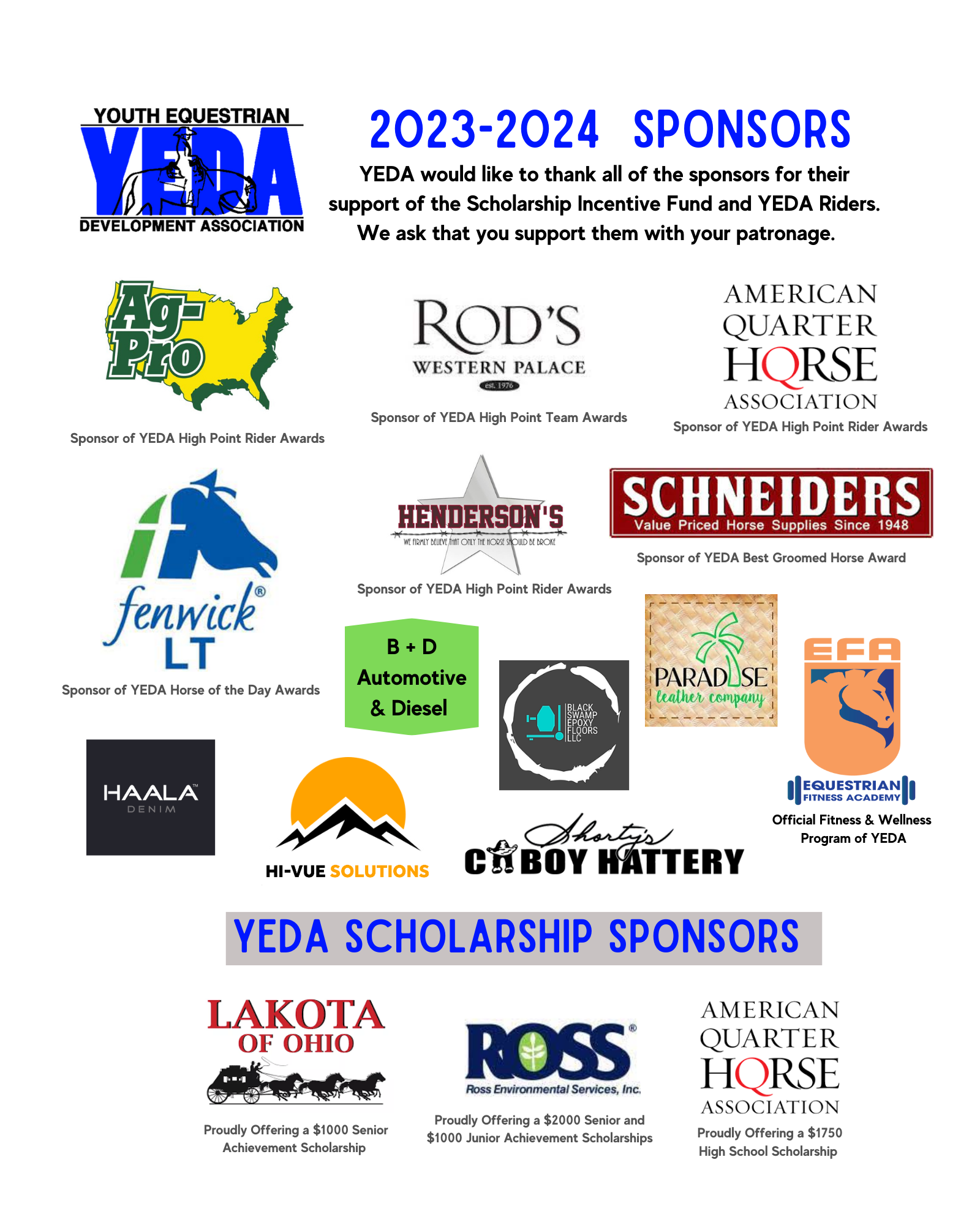 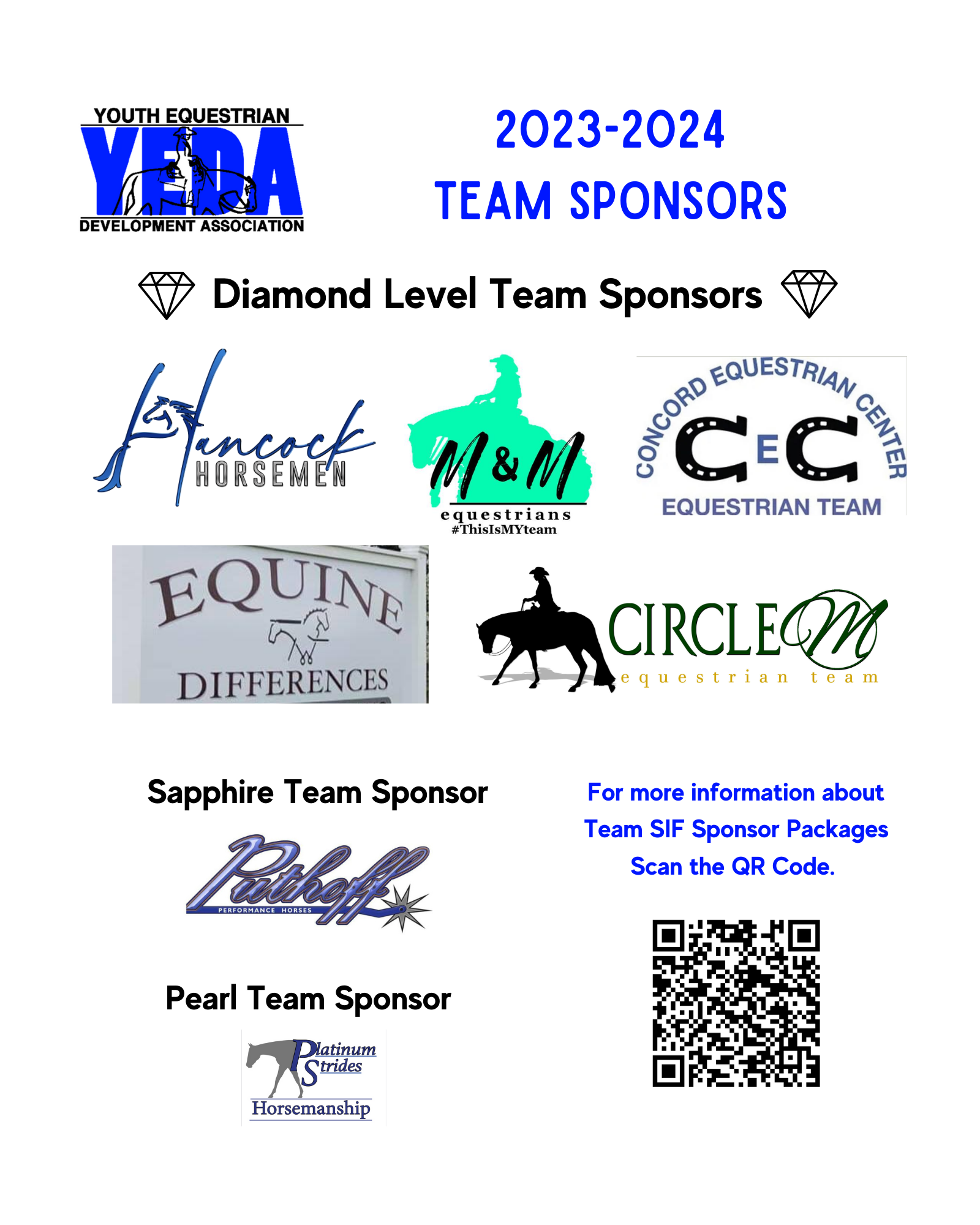 SATURDAY11:00 Draw for Horses – Coaches are welcome to attend –but it’s not required.12:00 PM Coaches Meeting12:30 – 1:45 PM Schooling of Horses 2:00 PM Competition Begins:SUNDAY Sunday Draw will happen after the Ride the pattern – Coaches are welcome to attend but don’t have to. 8:00 AM Coaches Meeting7:30 – 8:45 AM Schooling of Horses 9:00 AM Competition Begins:Class 1 Elementary Pearl Rail Horsemanship Class 2 Elementary Pearl Pattern HorsemanshipClass 5 Junior High Emerald Rail HorsemanshipClass 6 Junior High Emerald Pattern HorsemanshipClass 7 Junior High Ruby Rail Horsemanship Class 8 Junior High Ruby Pattern Horsemanship Class 13 Senior High Emerald Rail HorsemanshipClass 14 Senior High Emerald Pattern Horsemanship Class 15 Senior High Ruby Rail Horsemanship Class 16 Senior High Ruby Pattern Horsemanship Class 19 Senior High Diamond Pattern/Rail HMSClass 20 Senior High Diamond Division - Reining Class 33 Alumni Sapphire Division Rail/Pattern HMS Class 34 Alumni Sapphire Division Ranch Riding Class 29 Alumni Opal Division Rail Horsemanship Class 30 Alumni Opal Division Pattern HMS Class 31 Alumni Emerald Division Rail HMS Class 32 Alumni Emerald Division Pattern HMS Class 35 Diamond Elite Horsemanship   After the ShowRide the pattern and pizza provided by Black HawkSunday Draw will happen after the Ride the Pattern – Coaches are welcome to attend but don’t have to. Class 3 Junior High Opal Rail Horsemanship Class 4 Junior High Opal Pattern Horsemanship Class 9 Junior High Sapphire Pattern/Rail HMS.Class 10 Junior High Sapphire Division Ranch Riding Class 11 Senior High Opal Rail Horsemanship Class 12 Senior High Opal Pattern HorsemanshipClass 17 Senior High Sapphire Div. Pattern/Rail HMS Class 18 Senior High Sapphire Division Ranch RidingClass 21 Amber Division Rail HMS Walk Only AssistedClass 22 Amber Div. Pattern HMS Walk Only AssistedClass 23 Amber Div Rail HMS Walk Only Independent Class 24 Amber Div Pattern HMS Walk Independent Class 25 Topaz Division Rail HMS W/T Assisted  Class 26 Topaz Division Pattern HMS W/T Assisted Class 27 Topaz Division Rail HMS W/T Independent Class 28 Topaz Div Pattern HMS W/T IndependentClassPatternsSenior High Diamond ReiningNRHA 3 Senior High Diamond Pattern/Rail Horsemanship# 3 Junior & Senior & Alumni High Sapphire Ranch Riding# 3 Junior & Senior & Alumni High Sapphire Pattern/Rail Horsemanship# 3 Junior & Senior High Ruby Pattern Horsemanship# 3 Junior & Senior & Alumni High Emerald Pattern Horsemanship# 3 Junior & Senior & Alumni High Opal Pattern Horsemanship# 3 Elementary Pearl Pattern Horsemanship # 3 EWD Amber and Topaz Pattern Horsemanship# 3 Diamond Elite # 15Coach Name:Team Name:Coach Phone Number:Coach Email:For Questions Contact 
Brigette BrubakerCell: 419-565-7807Email: fanaduke@yahoo.comMail Entries to: 4706 Co Rd 29
Galion, OH 44833For Questions Contact 
Brigette BrubakerCell: 419-565-7807Email: fanaduke@yahoo.comMail Entries to: 4706 Co Rd 29
Galion, OH 44833For Questions Contact 
Brigette BrubakerCell: 419-565-7807Email: fanaduke@yahoo.comMail Entries to: 4706 Co Rd 29
Galion, OH 4483391078563344For Questions Contact 
Brigette BrubakerCell: 419-565-7807Email: fanaduke@yahoo.comMail Entries to: 4706 Co Rd 29
Galion, OH 44833For Questions Contact 
Brigette BrubakerCell: 419-565-7807Email: fanaduke@yahoo.comMail Entries to: 4706 Co Rd 29
Galion, OH 44833For Questions Contact 
Brigette BrubakerCell: 419-565-7807Email: fanaduke@yahoo.comMail Entries to: 4706 Co Rd 29
Galion, OH 44833Sapphire Pattern/Rail Sapphire Ranch Riding Ruby Rail HorsemanshipRuby Pattern ClassEmerald Rail HorsemanshipEmerald Pattern ClassOpal Rail HorsemanshipOpal Rail HorsemanshipOpal Pattern ClassOpal Pattern Class$90PerClassBack #Ht WtRider NameSATSATSATSATSUNSUNSUNSUNSUNSUNTotal $☐Ht☐Wt☐☐☐☐☐☐☐☐☐☐☐Ht☐Wt☐☐☐☐☐☐☐☐☐☐☐Ht☐Wt☐☐☐☐☐☐☐☐☐☐☐Ht☐Wt☐☐☐☐☐☐☐☐☐☐☐Ht☐Wt☐☐☐☐☐☐☐☐☐☐☐Ht☐Wt☐☐☐☐☐☐☐☐☐☐☐Ht☐Wt☐☐☐☐☐☐☐☐☐☐☐Ht☐Wt☐☐☐☐☐☐☐☐☐☐☐Ht☐Wt☐☐☐☐☐☐☐☐☐☐☐Ht☐Wt☐☐☐☐☐☐☐☐☐☐If you need more room for more entries print additional entry forms Or extend the page using the inserting rows below tool.If you need more room for more entries print additional entry forms Or extend the page using the inserting rows below tool.If you need more room for more entries print additional entry forms Or extend the page using the inserting rows below tool.If you need more room for more entries print additional entry forms Or extend the page using the inserting rows below tool.If you need more room for more entries print additional entry forms Or extend the page using the inserting rows below tool.If you need more room for more entries print additional entry forms Or extend the page using the inserting rows below tool.If you need more room for more entries print additional entry forms Or extend the page using the inserting rows below tool.If you need more room for more entries print additional entry forms Or extend the page using the inserting rows below tool.If you need more room for more entries print additional entry forms Or extend the page using the inserting rows below tool.If you need more room for more entries print additional entry forms Or extend the page using the inserting rows below tool.SubtotalSubtotalCoach Name:Team Name:Coach Phone Number:Coach Email:For Questions Contact 
Brigette BrubakerCell: 419-565-7807Email: fanaduke@yahoo.comMail Entries to: 4706 Co Rd 29
Galion, OH 44833For Questions Contact 
Brigette BrubakerCell: 419-565-7807Email: fanaduke@yahoo.comMail Entries to: 4706 Co Rd 29
Galion, OH 44833For Questions Contact 
Brigette BrubakerCell: 419-565-7807Email: fanaduke@yahoo.comMail Entries to: 4706 Co Rd 29
Galion, OH 44833201917181516131414111212$90PerClassTotal $For Questions Contact 
Brigette BrubakerCell: 419-565-7807Email: fanaduke@yahoo.comMail Entries to: 4706 Co Rd 29
Galion, OH 44833For Questions Contact 
Brigette BrubakerCell: 419-565-7807Email: fanaduke@yahoo.comMail Entries to: 4706 Co Rd 29
Galion, OH 44833For Questions Contact 
Brigette BrubakerCell: 419-565-7807Email: fanaduke@yahoo.comMail Entries to: 4706 Co Rd 29
Galion, OH 44833SATSATSUNSUNSATSATSATSATSATSUNSUNSUN$90PerClassTotal $For Questions Contact 
Brigette BrubakerCell: 419-565-7807Email: fanaduke@yahoo.comMail Entries to: 4706 Co Rd 29
Galion, OH 44833For Questions Contact 
Brigette BrubakerCell: 419-565-7807Email: fanaduke@yahoo.comMail Entries to: 4706 Co Rd 29
Galion, OH 44833For Questions Contact 
Brigette BrubakerCell: 419-565-7807Email: fanaduke@yahoo.comMail Entries to: 4706 Co Rd 29
Galion, OH 44833Diamond ReiningDiamond Pattern/RailSapphire Pattern/RailSapphire Ranch RidingRuby Rail HorsemanshipRuby Pattern ClassEmerald Rail HorsemanshipEmerald Pattern ClassEmerald Pattern ClassOpal Rail HorsemanshipOpal Pattern ClassOpal Pattern Class$90PerClassTotal $Back #Ht WtRider NameDiamond ReiningDiamond Pattern/RailSapphire Pattern/RailSapphire Ranch RidingRuby Rail HorsemanshipRuby Pattern ClassEmerald Rail HorsemanshipEmerald Pattern ClassEmerald Pattern ClassOpal Rail HorsemanshipOpal Pattern ClassOpal Pattern Class$90PerClassTotal $☐Ht☐Wt☐☐☐☐☐☐☐☐☐☐☐☐☐Ht☐Wt☐☐☐☐☐☐☐☐☐☐☐☐☐Ht☐Wt☐☐☐☐☐☐☐☐☐☐☐☐☐Ht☐Wt☐☐☐☐☐☐☐☐☐☐☐☐☐Ht☐Wt☐☐☐☐☐☐☐☐☐☐☐☐☐Ht☐Wt☐☐☐☐☐☐☐☐☐☐☐☐☐Ht☐Wt☐☐☐☐☐☐☐☐☐☐☐☐☐Ht☐Wt☐☐☐☐☐☐☐☐☐☐☐☐☐Ht☐Wt☐☐☐☐☐☐☐☐☐☐☐☐☐Ht☐Wt☐☐☐☐☐☐☐☐☐☐☐☐If you need more room for more entries print additional entry forms Or extend the page using the inserting rows below tool.If you need more room for more entries print additional entry forms Or extend the page using the inserting rows below tool.If you need more room for more entries print additional entry forms Or extend the page using the inserting rows below tool.If you need more room for more entries print additional entry forms Or extend the page using the inserting rows below tool.If you need more room for more entries print additional entry forms Or extend the page using the inserting rows below tool.If you need more room for more entries print additional entry forms Or extend the page using the inserting rows below tool.If you need more room for more entries print additional entry forms Or extend the page using the inserting rows below tool.If you need more room for more entries print additional entry forms Or extend the page using the inserting rows below tool.If you need more room for more entries print additional entry forms Or extend the page using the inserting rows below tool.If you need more room for more entries print additional entry forms Or extend the page using the inserting rows below tool.If you need more room for more entries print additional entry forms Or extend the page using the inserting rows below tool.SubtotalSubtotalSubtotalCoach Name:Team Name:Coach Phone Number:Coach Email:For Questions Contact 
Brigette BrubakerCell: 419-565-7807Email: fanaduke@yahoo.comMail Entries to: 4706 Co Rd 29
Galion, OH 44833For Questions Contact 
Brigette BrubakerCell: 419-565-7807Email: fanaduke@yahoo.comMail Entries to: 4706 Co Rd 29
Galion, OH 44833For Questions Contact 
Brigette BrubakerCell: 419-565-7807Email: fanaduke@yahoo.comMail Entries to: 4706 Co Rd 29
Galion, OH 4483333343132293030122$90PerClassTotal $For Questions Contact 
Brigette BrubakerCell: 419-565-7807Email: fanaduke@yahoo.comMail Entries to: 4706 Co Rd 29
Galion, OH 44833For Questions Contact 
Brigette BrubakerCell: 419-565-7807Email: fanaduke@yahoo.comMail Entries to: 4706 Co Rd 29
Galion, OH 44833For Questions Contact 
Brigette BrubakerCell: 419-565-7807Email: fanaduke@yahoo.comMail Entries to: 4706 Co Rd 29
Galion, OH 44833SUNSUNSUNSUNSUNSUNSUNSATSATSAT$90PerClassTotal $For Questions Contact 
Brigette BrubakerCell: 419-565-7807Email: fanaduke@yahoo.comMail Entries to: 4706 Co Rd 29
Galion, OH 44833For Questions Contact 
Brigette BrubakerCell: 419-565-7807Email: fanaduke@yahoo.comMail Entries to: 4706 Co Rd 29
Galion, OH 44833For Questions Contact 
Brigette BrubakerCell: 419-565-7807Email: fanaduke@yahoo.comMail Entries to: 4706 Co Rd 29
Galion, OH 44833Sapphire AlumniRail/PatternsSapphire AlumniRanch RidingEmerald AlumniRail HorsemanshipEmerald AlumniPatternOpal Alumni Rail Horsemanship Opal Alumni Pattern HorsemanshipOpal Alumni Pattern HorsemanshipPearl Rail HorsemanshipPearl Pattern ClassPearl Pattern Class$90PerClassTotal $Back #Ht WtRider NameSapphire AlumniRail/PatternsSapphire AlumniRanch RidingEmerald AlumniRail HorsemanshipEmerald AlumniPatternOpal Alumni Rail Horsemanship Opal Alumni Pattern HorsemanshipOpal Alumni Pattern HorsemanshipPearl Rail HorsemanshipPearl Pattern ClassPearl Pattern Class$90PerClassTotal $☐Ht☐Wt☐☐☐☐☐☐☐☐☐☐☐Ht☐Wt☐☐☐☐☐☐☐☐☐☐☐Ht☐Wt☐☐☐☐☐☐☐☐☐☐☐Ht☐Wt☐☐☐☐☐☐☐☐☐☐☐Ht☐Wt☐☐☐☐☐☐☐☐☐☐☐Ht☐Wt☐☐☐☐☐☐☐☐☐☐☐Ht☐Wt☐☐☐☐☐☐☐☐☐☐☐Ht☐Wt☐☐☐☐☐☐☐☐☐☐☐Ht☐Wt☐☐☐☐☐☐☐☐☐☐☐Ht☐Wt☐☐☐☐☐☐☐☐☐☐If you need more room for more entries print additional entry forms Or extend the page using the inserting rows below tool.If you need more room for more entries print additional entry forms Or extend the page using the inserting rows below tool.If you need more room for more entries print additional entry forms Or extend the page using the inserting rows below tool.If you need more room for more entries print additional entry forms Or extend the page using the inserting rows below tool.If you need more room for more entries print additional entry forms Or extend the page using the inserting rows below tool.If you need more room for more entries print additional entry forms Or extend the page using the inserting rows below tool.If you need more room for more entries print additional entry forms Or extend the page using the inserting rows below tool.If you need more room for more entries print additional entry forms Or extend the page using the inserting rows below tool.If you need more room for more entries print additional entry forms Or extend the page using the inserting rows below tool.SubtotalSubtotalSubtotalCoach Name:Team Name:Coach Phone Number:Coach Email:Back #Rider NameRider DivisionAmber or TopazAssistedor IndependentRail Class $65Rail Class $65Pattern Class  $65Pattern Class  $65Total $If you need more room for more entries print additional entry forms Or extend the page using the inserting rows below tool.If you need more room for more entries print additional entry forms Or extend the page using the inserting rows below tool.If you need more room for more entries print additional entry forms Or extend the page using the inserting rows below tool.If you need more room for more entries print additional entry forms Or extend the page using the inserting rows below tool.If you need more room for more entries print additional entry forms Or extend the page using the inserting rows below tool.SubtotalSubtotalDay AvailableDay AvailableTeam NameTeam NameTeam NameTeam NameTeam NameDiamond ReiningDiamond  Pattern/Rail Sapphire Pattern/RailSapphire Ranch RidingRuby RailRuby Pattern  Emerald Rail Emerald Pattern Opal Rail Opal Pattern Pearl Rail Pearl Pattern EWD ALL CLASSESSATSUNHorse NameHt Wt1 or 2 handSPURDescriptionInclude: Spur option, gate information, if noted as a Ht/Wt Horse please indicates if it is a pony or slight horse, any other directions that would be helpful to the horse draw organizer or the rider. Diamond ReiningDiamond  Pattern/Rail Sapphire Pattern/RailSapphire Ranch RidingRuby RailRuby Pattern  Emerald Rail Emerald Pattern Opal Rail Opal Pattern Pearl Rail Pearl Pattern EWD ALL CLASSES☐Ht☐Wt☐☐☐☐☐☐☐☐☐☐☐☐☐☐Ht☐Wt☐☐☐☐☐☐☐☐☐☐☐☐☐☐Ht☐Wt☐☐☐☐☐☐☐☐☐☐☐☐☐☐Ht☐Wt☐☐☐☐☐☐☐☐☐☐☐☐☐☐Ht☐Wt☐☐☐☐☐☐☐☐☐☐☐☐☐SATURDAY# of RidesSubtotalSaturday Junior High __________X $90$_________Saturday Senior High __________X $90$_________Saturday Non-Team Pearl & Alumni Entries __________X $90$_________Saturday Non-Team EWD  Entries *__________X $65$_________Entry Subtotals__________$_________# of rides providing______________________________# of rented rides needed on Saturday*Number of entries – (Number of riders) 
*both EWD classes  count at “ONE” ride*__________X $30 $_________SUNDAY# of RidesSubtotalSunday Junior High __________X $90$_________Sunday Senior High __________X $90$_________Sunday Non-Team Pearl & Alumni Entries __________X $90$_________Sunday Non-Team EWD  Entries *__________X $65$_________Entry Subtotals__________$_________# of rides providing______________________________# of rented rides needed on Saturday*Number of entries – (Number of riders) 
*both EWD classes  count at “ONE” ride*__________X $30$_________	Add up all subtotals 	Add up all subtotals 	Add up all subtotals 	Add up all subtotals 	Add up all subtotals ____________________________________________________________Saturday Entries  +Saturday Rented Rides  +Sunday Entries   +Sunday Rented Rides  =Total Amount Due